MUNICÍPIO DE BALSA NOVA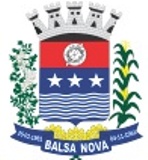 SECRETARIA MUNICIPAL DE OBRASDEPARTAMENTO DE URBANISMOSOLICITAÇÃO DE UNIFICAÇÃObrasileiro(a), maior, abaixo assinado, venho por meio desta, solicitar a esta Secretaria Municipal de Obras – Departamento de Urbanismo, que proceda análise do pedido de UNIFICAÇÂO dos terrenos objeto das matrículas e indicações fiscais abaixo descritas:DOCUMENTOS NECESSÁRIOS*Cópias dos Registros dos imóveis atualizados (máximo 90 dias);05 vias da planta, assinadas pelo responsável técnico e pelo(s) proprietário(s);05 vias do memorial descritivo assinado pelo responsável técnico;Certidão Negativa de IPTU;Planta(s) e memorial(is) descritivo(s) analisados na(s) prévia(s);ART (3º via) ou RRT de unificação com comprovante de pagamento.Autorização de todos os proprietários dos terrenos, com firma reconhecida, caso o requerente não esteja indicado nos registros dos imóveis ou não seja o único proprietário indicado nos registros dos imóveis.Guia amarela.* Os documentos anexados não serão devolvidos.Declaro serem verdadeiras as informações prestadas e assumo total responsabilidade pelas mesmas, nos termos da legislação em vigor.Balsa Nova,	de			de 	   ._________________________________________                                                                                    ASSINATURADEPARTAMENTO DE URBANISMO(41) 3636 8017urbanismo@balsanova.pr.gov.brNOME:NOME:CPF nº.TELEFONE:RG nº.E-MAIL:MATRÍCULAS:IND. FISCAIS: